§9.  Blind and Visually Impaired News Access FundThe Blind and Visually Impaired News Access Fund, referred to in this section as "the fund," is established as a dedicated fund within the Maine State Library to be used to provide access to a news service provided by a national federation for blind and visually impaired persons. The fund is nonlapsing.  The fund receives money transferred by the Public Utilities Commission from the state universal service fund pursuant to Title 35‑A, section 7104, subsection 9. The Maine State Library may accept gifts or grants, including, but not limited to, federal grants, for the purposes of this section. Funds transferred from the state universal service fund pursuant to Title 35‑A, section 7104, subsection 9 and all gifts and grants and authorized appropriations must be deposited in the fund.  [PL 2019, c. 15, §1 (NEW).]SECTION HISTORYPL 2019, c. 15, §1 (NEW). The State of Maine claims a copyright in its codified statutes. If you intend to republish this material, we require that you include the following disclaimer in your publication:All copyrights and other rights to statutory text are reserved by the State of Maine. The text included in this publication reflects changes made through the First Regular and First Special Session of the 131st Maine Legislature and is current through November 1. 2023
                    . The text is subject to change without notice. It is a version that has not been officially certified by the Secretary of State. Refer to the Maine Revised Statutes Annotated and supplements for certified text.
                The Office of the Revisor of Statutes also requests that you send us one copy of any statutory publication you may produce. Our goal is not to restrict publishing activity, but to keep track of who is publishing what, to identify any needless duplication and to preserve the State's copyright rights.PLEASE NOTE: The Revisor's Office cannot perform research for or provide legal advice or interpretation of Maine law to the public. If you need legal assistance, please contact a qualified attorney.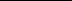 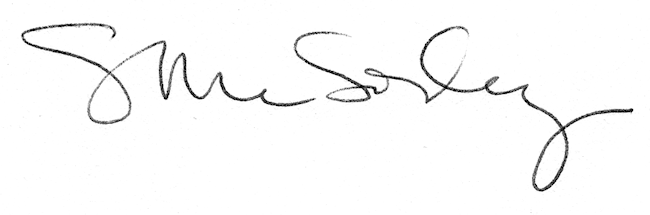 